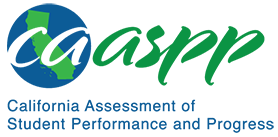 HS-LS1-2 From Molecules to Organisms: Structures and ProcessesCalifornia Alternate Assessment for Science—Item Content SpecificationsHS-LS1-2 From Molecules to Organisms: Structures and ProcessesCA NGSS Performance ExpectationStudents who demonstrate understanding can: Develop and use a model to illustrate the hierarchical organization of interacting systems that provide specific functions within multicellular organisms. [Clarification Statement: Emphasis is on functions at the organism system level such as nutrient uptake, water delivery, and organism movement in response to neural stimuli. An example of an interacting system could be an artery depending on the proper function of elastic tissue and smooth muscle to regulate and deliver the proper amount of blood within the circulatory system.] [Assessment Boundary: Assessment does not include interactions and functions at the molecular or chemical reaction level.]Mastery StatementsStudents will be able to:Identify the function of the brain, stomach, lungs, or heartIdentify the function of the digestive systemIdentify the function of the respiratory systemIdentify the function of the circulatory systemIdentify the function of the nervous systemRecognize how the digestive system worksRecognize how the respiratory system worksRecognize how the circulatory system worksRecognize how the nervous system worksPossible Phenomena or ContextsNote that the list in this section is not exhaustive or prescriptive.Possible contexts include the following:Circulatory systemRespiratory systemDigestive systemNervous systemAdditional Assessment BoundariesNone listed at this timeAdditional ReferencesCalifornia Science Test Item Specification for HS-LS1-2https://www.cde.ca.gov/ta/tg/ca/documents/itemspecs-hs-ls1-2.docxEnvironmental Principles and Concepts http://californiaeei.org/abouteei/epc/The 2016 Science Framework for California Public Schools Kindergarten through Grade Twelve https://www.cde.ca.gov/ci/sc/cf/cascienceframework2016.aspAppendix 1: Progression of the Science and Engineering Practices, Disciplinary Core Ideas, and Crosscutting Concepts in Kindergarten through Grade Twelvehttps://www.cde.ca.gov/ci/sc/cf/documents/scifwappendix1.pdfAppendix 2: Connections to Environmental Principles and Conceptshttps://www.cde.ca.gov/ci/sc/cf/documents/scifwappendix2.pdfPosted by the California Department of Education, August 2020California Science ConnectorFocal Knowledge, Skills, and AbilitiesEssential UnderstandingUsing model(s), identify that different systems of the body carry out essential functions (e.g., digestive system, respiratory system, circulatory system, nervous system).Ability to identify how the digestive system of the body carries out essential functions (e.g., breakdown and absorption of fats, proteins, and carbohydrates).Ability to identify how the respiratory system of the body carries out essential functions (e.g., movement of oxygen to the body).Ability to identify how the circulatory system of the body carries out essential functions (e.g., movement of blood and nutrients throughout the body).Ability to identify how the nervous system of the body carries out essential functions (e.g., brain controls body movement, breathing, and heartbeat; brain processes physical sensations).Identify which organ performs a specific function.